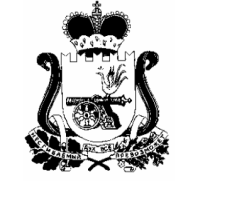 АДМИНИСТРАЦИЯШАТАЛОВСКОГО СЕЛЬСКОГО ПОСЕЛЕНИЯПОЧИНКОВСКОГО РАЙОНА СМОЛЕНСКОЙ ОБЛАСТИРАСПОРЯЖЕНИЕот  30 января 2023 года                                                     № 10Об  отмене   распоряжения  АдминистрацииШаталовского         сельского        поселенияПочинковского района Смоленской областиот 09.03.2021 года № 39                 На основании вступления новой редакции Постановления Правительства РФ от 16.09.2020 № 1479 «Об утверждении Правил противопожарного режима в Российской Федерации» ( далее- ПП РФ № 1479) , в соответствии с которой с 01.03.2023 года на землях общего пользования населенных пунктов, а также на территориях частных домовладений, расположенных на территориях населенных пунктов, запрещается использовать открытый огонь для приготовления пищи вне специального отведения и оборудования для этих мест, а также сжигать мусор, траву, листву и иные отходы, материалы или изделия (п. 66 ПП РФ № 1479).      В настоящее время сжигать мусор, траву, листву и иные отходы, материалы или изделия, разрешается способами, установленными органами местного самоуправления городских и сельских поселений.      На основании вышеизложенного:       Администрация Шаталовского сельского поселения Починковского района Смоленской области  р а с п о р я ж а е т с я:Распоряжение   Администрации   Шаталовского    сельского   поселенияПочинковского района Смоленской области от 09.03.2021 года № 39 « О Порядке использования открытого огня и разведения костров на территории муниципального образования Шаталовского сельского поселения Починковского района Смоленской области» признать  утратившим силу.Контроль за исполнением настоящего  распоряжения возложить на заместителя Главы муниципального образования Шаталовского сельского поселения Королева Г.И.Глава муниципального образованияШаталовского сельского поселенияПочинковского района Смоленской области                                 О.Н. Бачурина